PEMERINTAH KABUPATEN SUMBAWA BARAT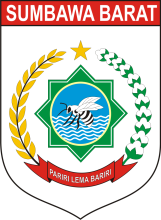 DINAS LINGKUNGAN HIDUPJalan Bung Hatta Nomor    Kompleks Kemutar Telu CentreTALIWANGPROFIL OPDAlamat	: Jln. Bung HattaKompleksKemutarTelu Center Kec. TaliwangKab. Sumbawa BaratStrukturOrganisasi	:VisidanMisi	:VISI :	: TerwujudnyaLingkunganHidup yang BerkualitasMISI	: MeningkatnyaKinerjaPengelolaanPersampahan	MeningkatnyaPengelolaanRuang Terbuka HijauProgram Kerja	: Program PerencanaanLingkunganHidupProgram PengendalianPencemarandan/atauKerusakanLingkunganHidupProgram PengelolaanKeannekaragamanHayati (KEHATI)Program PengendalianBahanBerbahayadanBeracun (B3) danLimbahBahanBerbahayadanBeracun (Limbah B3)Program PembinaandanPengawasanTerhadapIzinLingkungan da IzinPerlindungandanPegelolaanLingkunganHidup (PPLH)Program PenghargaanLingkunganHidupuntukMasyarakatProgram PenangananPengaduanLingkunganHidupProgram PengelolaanPersampahanPenghargaan yang pernahditerima	: -Data terkaitsesuaitupoksi OPD 	: NoAlamat Website		: -Aplikasidan Media Sosial OPD	: -PROGRAM UNGGULAN OPD	:Nama Program	: -Target	: -Realisasi	: -Output	: -Outcome	: -CAPAIAN KINERJALKJIP	: c (cukup)LPPD	: 100 %LaporanKeuangan	: 95,76 %No.NamaNIPGolJabatan1Ferial, S.K.M19680910 198803 2 012Pembina UtamaMuda (IV/c)KepalaDinas2Drs. Zainuddin, MM.19650103 199203 1 012Pembina Tingkat I (IV/b)SekretarisDinas3Parwin, S.IP19770530 200501 1 006Penata TK. I (III/d)Kepala Sub BagianPenyusunan Program4Sumarni19680805 199003 2 009Penata TK. I (III/d)Kepala Sub BagianKeuangan5Sabriadi, S.AP19810512 200801 1 017Penata (III/c)Kepala Sub BagianUmumdanKepegawaian6Muliadi, SP19680811 199103 1 014Pembina (IV/a)KepalaBidangPerencanandanPelestarianLingkunganHidup7Sri Sulastiati, ST., M.Si19820614 200604 2 026Pembina (IV/a)KepalaBidangPengkajiandanPemantauan8DedyDamhudy M. Khatim, S.P., M.Si19700315 200003 1 012Pembina (IV/a)KepalaBidangPengelolaanSampahdanLimbah B39Syaifullah, S.IP19690726 199303 1 009Pembina (IV/a)KepalaBidangPembinaandanPengawasanLingkunganHidup10Ahmad Sofyan, ST19821005 200901 1 012Penata TK. I (III/d)KepalaSeksiPelestarianLingkunganHidup11HeriHerianto, ST19810504 201101 1 006Penata (III/c)KepalaSeksiPerencanaanLingkunganHidup12AhsanulRoslihiSaleh, S.T19800207 200901 1 004Penata TK. I (III/d)KepalaSeksiPengkajianLingkunganHidup13FahroziAmrullah, ST19821008 200901 1 006Penata TK. I (III/d)KepalaSeksiPemantauanLingkunganHidup14Oni Supianto, S.KM19820503 200601 1 012Penata (III/c)KepalaSeksiPenangananSampahdanLimbah B315Ahmadi S.AP19690706 200604 1 012Penata TK. I (III/d)KepalaSeksiPenguranganSampah16Abubakar19641231 198703 1 301Penata TK. I (III/d)KepalaSeksiPembinaanLingkunganHidup17Sudirman, SH., MH19740806 200901 1 009Penata TK. I (III/d)KepalaSeksiPengawasanLingkunganHidup18HeruMardiansyah H., ST19840313 200803 1 003Penata TK. I (III/d)Kepala UPTD Persampahan19Rita Ekawati, S. Kom19811218 201001 2 011PenataMuda TK.I (III/b)Kepala Sub BagianKepegawaianNoKomponenJumlahKeterangan1TempatPemrosesanAkhir (TPA)1 UnitLokasiDesaBatuPutihluas 5 Ha2TempatPengelolaanSampahSementara (TPS)5 UnitLokasiBenete, Kemuning, SekongkangAtas (Townsite), Senayan, Lamusung3TPS3R6 UnitArab Kenangan, Kelurahan Dalam, Bangkat Monteh, Lamusung,Taliwang4OSAMTU1 unitSenayan Kec. Poto Tano5Truck PengangkutSampah (roda 6)3 UnitKapasitas 6 m36Kendaraan Pengangkut Sampah (Roda 3)24 UnitUPTD Persampahan7Bank Sampah8 UnitSekongkangAtas, Benete, Seloto, Banjar, Menala, Dalam, Kertasari, Meraran8Petugas Pemungut/Pembuang Sampah63 OrangPegawai UPTD Persampahan9Pelaku yang menggunakankembalisampah (Reuse)10 Orang10Pelaku yang mengubahsampahmenjadikomposatauproduklainnyaatausampahdiolah (recycle)6 Orang11PelatihanTeknikpengelolaansampahrumahtanggadenganbaikdanbenarsesuaiprinsip 3R28 Kegiatan12Backhoe Loader1 UnitUPTD Persampahan (rusak)13Dozer1 UnitUPTD Persampahan14Excavator1 UnitUPTD Persampahan15TempatPencucianKendaraan1 UnitLokasi TPA BatuPutih